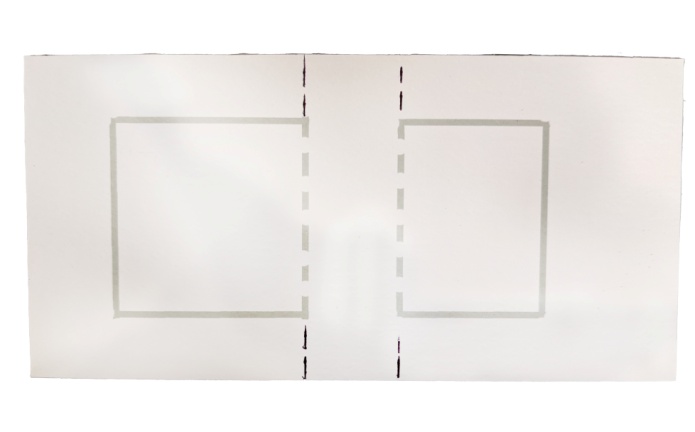 Swing Collage Template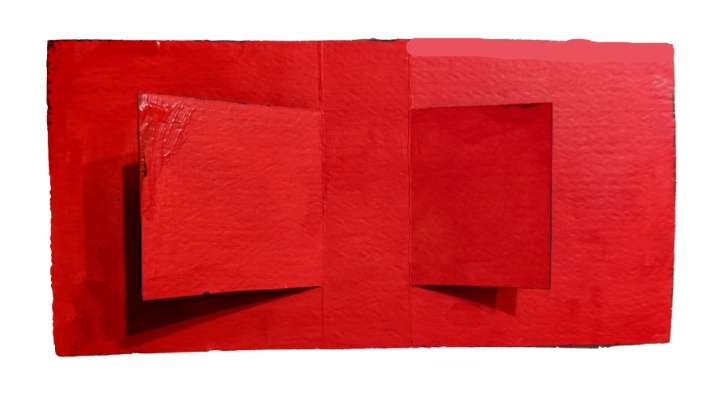 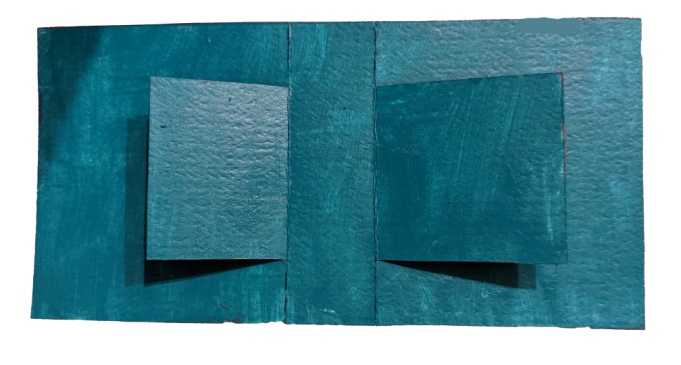 Side One						Side Two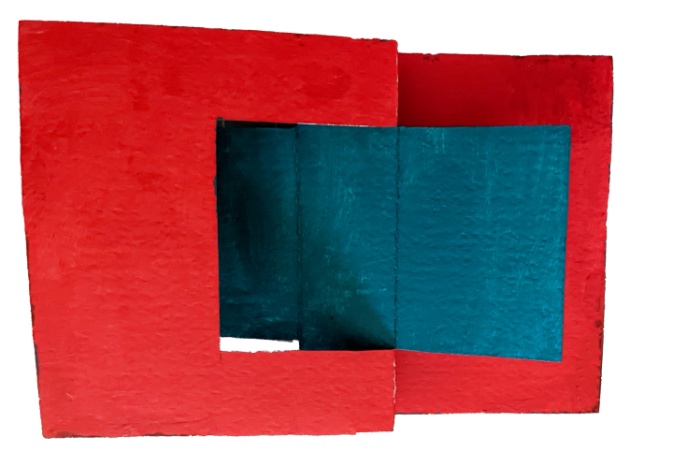 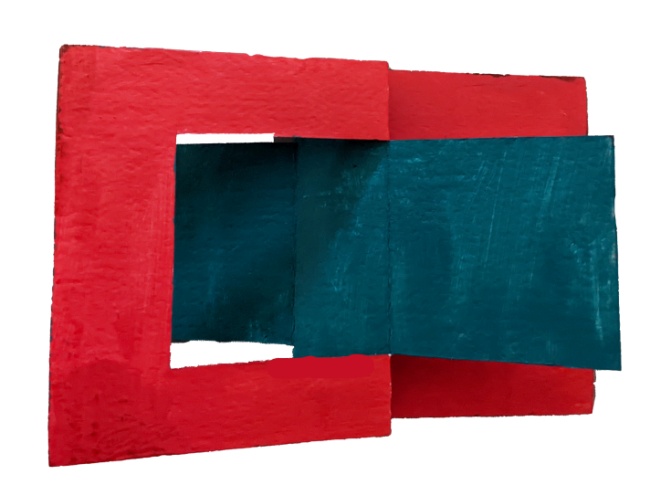 Swing One						Swing Two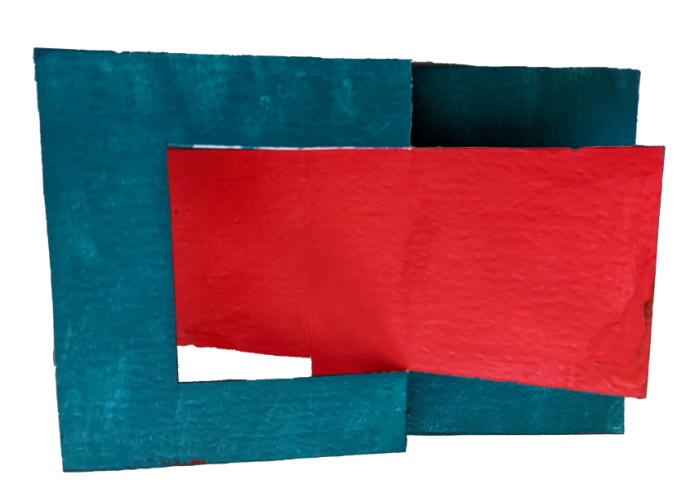 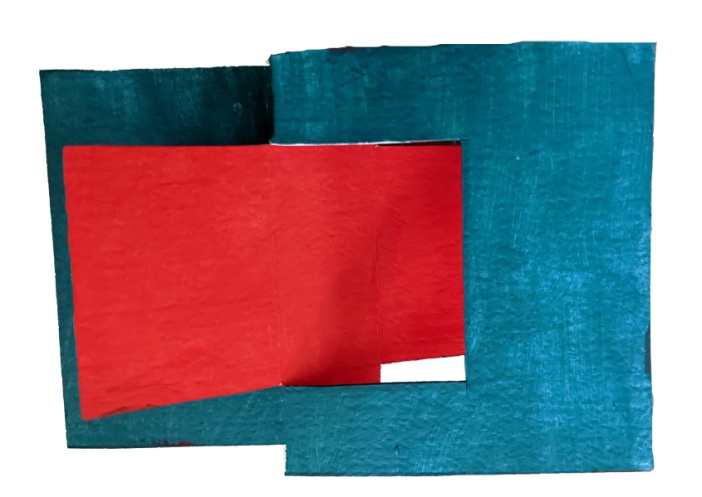 